„Közös értékek, közösségi élmények”címűTOP-5.3.1-16-SB1-2017-00002 azonosítószámú ProjektMeghívom Önt a „Közös értékek, közösségi élmények”című projekt soron következő rendezvényére.Időpont: 2020.június 24.  14 óraHelyszín: Cinevég-Közösségi Ház (4700Mátészalka, Ecsedi u. 1 )Program:Mi lesz veled telep? Avagy környezetvédelem az ott élők szemével.Várunk mindenkit egy kötetlen beszélgetésre, akit érdekel a szegregátum sorsa a környezetvédelem szempontjából.Megjelenésére feltétlenül számítunk!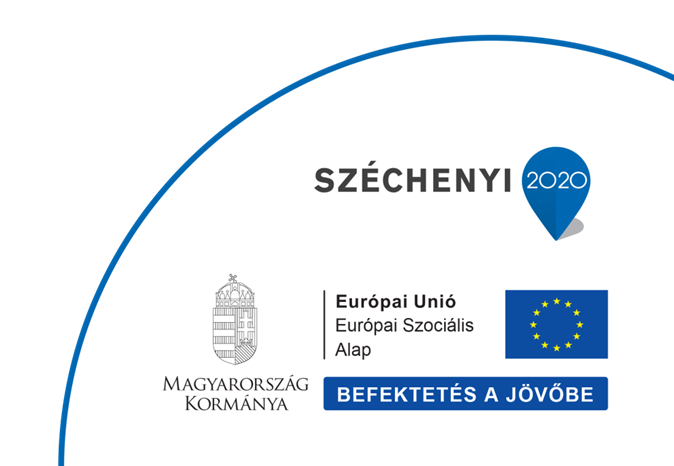 